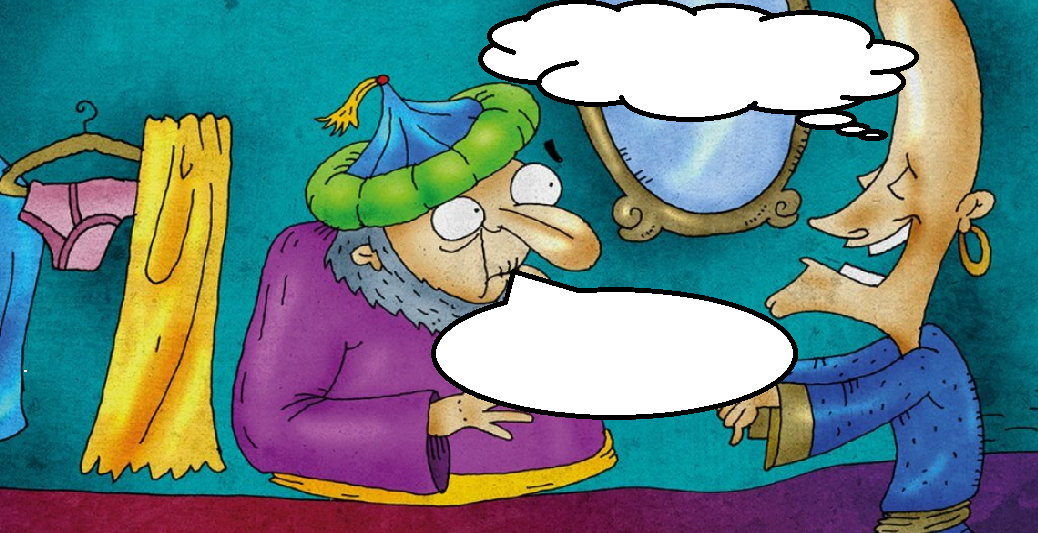 Írjátok be, hogy mit mondott az öreg császár, amikor megmutatta a ruhát a szabó! És azt is mire gondolhatott közben a szabó?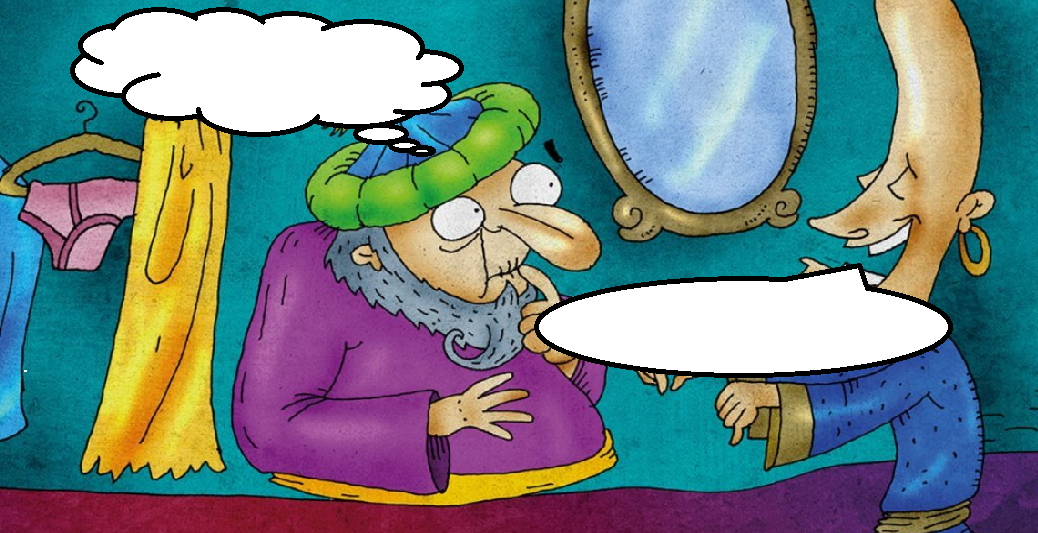 Írjátok be mit válaszolt a szabó az öreg császárnak! És most azt, hogy mire gondolt közben a császár?Ki mondhatta?Tankocka link: https://learningapps.org/display?v=pg93hme2t19Ki gondolta?tankocka link: https://learningapps.org/display?v=p4fbqijct19Igaz – HamisÍrd a mondat elé, hogy igaz az állítás vagy hamis! Igaz-I Hamis – H___ Az öreg császár jól látott.___ A szabó a semmit adta rá a császárra.___ A császár bizonytalan volt.___ A szabó nyugodt volt.___ A császár egy kitalált mesét mondott.___ A szabó a végén megkönnyebbült, mert nem bukott le a császárnál.___ Az öreg császár volt az a kisfiú, aki kimondta az igazságot.___ A szabó becsületes volt.